NORAKSTSLATVIJAS REPUBLIKA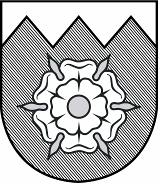 TUKUMA  NOVADA  DOMEReģistrācijas  Nr.90000050975Talsu ielā 4, Tukumā, Tukuma novadā, LV-3101, tālrunis 63122707,  63107243, mobilais tālrunis 26603299, 29288876www.tukums.lv      e-pasts: dome@tukums.lv         Apstiprināti ar Tukuma novada Domes 23.08.2012.             lēmumu  (prot.10, 15.§.)NOTEIKUMI     Tukumā2012.gada 23.augustā								                      Nr.8(prot.Nr.10, 15.§.)Par pašvaldības kustamās mantas -piecu cirsmu nekustamajā īpašumā „Mēdumi”,Džūkstes pagastā, Tukuma novadā, izsoliI. Vispārīgie jautājumi1. Izsoles pamatojums – Tukuma novada Domes 2012.gada 23.augusta lēmums „Par pašvaldības kustamās mantas – piecu cirsmu nekustamajā īpašumā „Mēdumi”, Džūkstes pagastā, Tukuma novadā, atsavināšanu” (prot.Nr.10, 15.§.). 2. Izsoles rīkotājs – Tukuma novada Domes Īpašumu apsaimniekošanas un privatizācijas komisija Talsu ielā 4, Tukumā, Tukuma novadā, LV - 3101.3. Izsoles mērķis – atsavināt pašvaldības kustamo mantu par visaugstāko cenu un nodot to Pircēja īpašumā. 4. Dalības maksa –  (piecdesmit ) par piedalīšanos katras cirsmas izsolē. 5. Nodrošinājums – 10% apmērā no katras izsolāmās cirsmas nosacītās cenas.6. Visi maksājumi veicami latos. 7. Maksājumi veicami Tukuma novada Domes, reģistrācijas Nr.90000050975, AS „Swedbank” kontā: LV17HABA0001402040731, kods: HABALV22.II. Informācija par pašvaldības kustamo mantu           8. Nekustamais īpašums „Mēdumi”, Džūkstes pagastā, Tukuma novadā, kadastra Nr.90480020066:8.1. Cirsma Nr.1 – 1.kvartāls, 4.nogabals, izcērtamais apjoms – 387 m3, izcērtamā platība 2,1 ha, nosacītā cena – Ls 4000,00, izsoles solis  (kad.Nr.90480010422);8.2. Cirsma Nr.2 – 1.kvartāls, 13., 16., 27. un 15.nogabals, izcērtamais apjoms – 770 m3, izcērtamā platība 4,5 ha, nosacītā cena – Ls 14000,00, izsoles solis Ls 100,00;8.3. Cirsma Nr.3 – 1.kvartāls, 20. un 25.nogabals, izcērtamais apjoms – 552 m3, izcērtamā platība 3,0 ha, nosacītā cena – Ls 8000,00, izsoles solis Ls 100,00;8.4. Cirsma Nr.4 – 1.kvartāls, 6., 7. un 12.nogabals, izcērtamais apjoms – 825 m3, izcērtamā platība 4,2 ha, nosacītā cena – Ls 13000,00, izsoles solis ;8.5. Cirsma Nr.5 – 1.kvartāls, 22.nogabals, izcērtamais apjoms – 311 m3, izcērtamā platība 2,9 ha, nosacītā cena – Ls 4000,00, izsoles solis Ls 100,00.III. Izsoles sākuma cena9. Katras izsolāmās cirsmas sākuma cena atbilst attiecīgās cirsmas nosacītajai cenai.IV. Izsoles norise10. Izsole notiks 2012.gada 21.septembrī plkst.11:00 Tukuma novada Domē Talsu ielā 4, Tukumā, Tukuma novadā, otrā stāvā - Sēžu zālē.      Cirsmu apskate notiks 2012.gada 14.septembrī plkst.11:00. Pulcēšanās pie Džūkstes kultūras nama.11. Izsole ir atklāta, mutiska, ar augšupejošu soli.12. Izsolē piedalās tikai tie dalībnieki, kuri ir izpildījuši šo noteikumu V.nodaļas prasības.13. Pirmais un turpmākie solīšanas soļi –  (viens simts ). V. Izsoles dalībnieki14. Lai kļūtu par izsoles dalībnieku, pretendentam līdz 2012.gada 21.septembrim plkst. 10:30 jāiesniedz Tukuma novada Domes telpās Talsu ielā 4, Tukumā, Tukuma novadā, LV – 3101, 109.kabinetā šādi dokumenti:15. Pretendentus, kuri nav izpildījuši šo noteikumu 14.punkta prasības, neiekļauj izsoles dalībnieku sarakstā un pēc informācijas saņemšanas par viņu bankas norēķinu kontu, atmaksā viņiem nodrošinājumu. 	16. Izsoles komisija ir tiesīga pārbaudīt dalībnieku dokumentos sniegtās ziņas un, ja tiek atklāts, ka izsoles dalībnieks ir sniedzis nepatiesas ziņas, viņu svītro no dalībnieku saraksta, nepieļauj viņa dalību izsolē un neatmaksā nodrošinājumu. Atkārtotas izsoles gadījumā šīm personām nav atļauts piedalīties. 	17. Ziņas par izsoles dalībniekiem nav izpaužamas līdz izsoles sākumam. VI. Izsoles norise18. Izsoles dalībnieks vai viņa pilnvarotā persona izsoles telpās uzrāda pasi un ar parakstu uz izsoles noteikumiem, apliecina, ka viņš ar tiem ir iepazinies un apņemas tos ievērot. 19. Ja izsoles dalībnieks vai viņa pilnvarotā persona izsoles telpā nevar uzrādīt pasi, izsoles dalībnieks skaitās neieradies uz izsoli.   20. Solīšana notiek pa vienam izsoles solim.21. Katrs solītājs ar parakstu apstiprina izsoles dalībnieku sarakstā savu pēdējo nosolīto cenu.Ja solītājs atsakās parakstīties, viņu svītro no izsoles dalībnieku saraksta un viņam neatmaksā nodrošinājumu.22. Ja izsoles laikā neviens no solītājiem nepiedalās solīšanā, tad visiem izsoles dalībniekiem neatmaksā nodrošinājumu.  VII. Izsoles rezultāti23. Par izsoles uzvarētāju kļūst tas dalībnieks, kurš ir nosolījis visaugstāko cenu.24. Gadījumā, ja neviens no izsoles dalībniekiem nav pārsolījis sākumcenu, izsole atzīstama par nenotikušu.25. Izsoles komisija apstiprina izsoles protokolu, par ko tiek paziņots izsoles uzvarētājam.26. Izsoles uzvarētājam, atrēķinot samaksāto nodrošinājumu, 10 (desmit) kalendāro dienu laikā pēc izraksta par izsoles rezultātiem saņemšanas, jāsamaksā piedāvātā summa par nosolīto nekustamo īpašumu pilnā apmērā.27. Izsoles uzvarētāja samaksātais nodrošinājums tiek ieskaitīts Pirkuma līguma līgumcenā, bet gadījumā, ja izsoles uzvarētājs 10 (desmit) kalendāro dienu laikā neveic 26.punktā noteikto maksājumu, nodrošinājums tiek zaudēts par labu Tukuma novada Domei. 28. Pēc 26.punktā noteiktā maksājuma samaksas izsoles rezultāti tiek apstiprināti Tukuma novada Domes sēdē. 29. Pirkuma līgums ar izsoles uzvarētāju tiek noslēgts 5 (piecu) darba dienu laikā pēc izsoles rezultātu apstiprināšanas Domes sēdē. 30. Pēc Pirkuma līguma noslēgšanas, parakstot pieņemšanas un nodošanas aktu, kustamais īpašums tiek nodots izsoles uzvarētājam īpašumā.31. Īpašuma tiesības uz kustamo mantu izsoles uzvarētājam pāriet pēc visas Pirkuma līgumā noteiktās pirkuma maksas samaksas.32. Ja izsoles uzvarētājs neveic nosolītās cenas samaksu šo noteikumu 26.punktā noteiktajā termiņā, tiesības nopirkt kustamo mantu par paša nosolīto augstāko cenu pāriet nākamajam augstākās cenas pārsolītājam izsoles dalībniekam. 33. Pircējam, kurš nosolījis nākamo augstāko cenu, ir tiesības divu nedēļu laikā no paziņojuma saņemšanas dienas paziņot izsoles rīkotājam par kustamās mantas pirkšanu. 34. Gadījumā, ja arī pārsolītais izsoles dalībnieks neizmanto viņam 32.punktā piešķirtās tiesības, izsole atzīstama par nenotikušu. 35. Izsoles dalībnieki, kuri nav uzvarējuši izsolē, saņem atpakaļ iemaksāto nodrošinājumu termiņā līdz vienam mēnesim. Lai saņemtu nodrošinājumu, izsoles dalībnieki iesniedz izsoles rīkotājam iesniegumu ar norādi par bankas norēķinu kontu, uz kuru nodrošinājums ir jāpārskaita. Izsoles dalībnieki samaksāto dalības maksu atpakaļ nesaņem. VIII. Noslēguma jautājums36. Sūdzības par Izsoles rīkotāja darbībām iesniedzamas Tukuma novada Domē līdz izsoles rezultātu apstiprināšanas dienai. Domes priekšsēdētāja vietnieks		(personiskais paraksts) 			A.VolfsNORAKSTS PAREIZS Tukuma novada Domes Administratīvās nodaļas vadītāja              		(personiskais paraksts)			R.SkudraTukumā 2012.gada 27.augustāNORAKSTSCIRSMAS PIRKUMA LĪGUMSTukumā2012. gada ..........................                		                                               Nr._________	Tukuma novada Dome, reģ. Nr.90000050975 (turpmāk – Pārdevējs), pašvaldības izpilddirektora Māra Rudaus-Rudovska personā un ............................... (turpmāk – Pircējs), kopā saukti Puses, pamatojoties uz Tukuma novada Domes 2012.gada 23.augusta lēmumu „Par pašvaldības kustamās mantas – piecu cirsmu nekustamajā īpašumā „Mēdumi”, Džūkstes pagastā, Tukuma novadā, atsavināšanu” (prot.Nr.10, 15.§.), savā starpā noslēdz šo līgumu (turpmāk – Līgums). 1. LĪGUMA PRIEKŠMETS.1.1. Puses noslēdz darījumu, kur Pārdevējs pārdod, bet Pircējs pērk cirsmas izstrādes un nocirsto koku realizācijas tiesības. Cirsma atrodas īpašumā “Mēdumi”, Džūkstes pagastā, Tukuma novadā.1.2. Pārdevēja ciršanas tiesības apliecina 2011.gadā izdotais ciršanas apliecinājums Nr.836025.1.3. Atbilstoši cirsmas novērtējumam pārdodamais apjoms ir …….m3, t.sk., ……m3 lietkoksne un …….m3 malka.1.4. Pirkuma summa Ls ……….1.5. Cirsmas izstrādes termiņš – 2013.gada 31.decembris.2. PIRCĒJA TIESĪBAS UN PIENĀKUMI2.1. Pircējs meža izstrādi veic saskaņā ar Latvijas Republikā spēkā esošajiem meža izstrādes un darba drošības noteikumiem.2.2. Pircējs visus izstrādes, izvešanas un satīrīšanas darbus veic ar saviem tehniskajiem un cilvēku resursiem.2.3. Kokmateriālu izvešanu no meža drīkst veikt tikai piemērotos laika apstākļos, lai nepieļautu servitūta ceļa sabojāšanu.2.4. Pircējam ir pienākums nedēļas laikā pēc cirsmas izstrādes pabeigšanas sakārtot baļķu kraušanas vietu un piebraucamo ceļu.2.5. Pircējs uzņemas pilnu civiltiesisko atbildību par iespējamo kaitējumu nodarīšanu meža izstrādes laikā.2.6. Pircējs vismaz dienu iepriekš paziņo Pārdevējam par cirsmas izstrādes uzsākšanu un pabeigšanu.3. PĀRDEVĒJA TIESĪBAS UN PIENĀKUMI3.1. Pārdevēja pienākums ir ierādīt dabā vietu kokmateriālu krautuvei un autotransporta manevriem.3.2. Pārdevējam ir tiesības kontrolēt cirsmas izstrādes gaitu.3.3. Pārdevējs ir atbildīgs par zaudējumiem, kas rodas Pircējam Pārdevēja prettiesiskas darbības vai bezdarbības rezultātā.4. APMAKSAS SUMMA, KĀRTĪBA UN TERMIŅI4.1. Pircējs visu pirkuma summu pārskaita uz Pārdevēja norādīto kontu 10 kalendāro dienu laikā no izsoles dienas.5. NEPĀRVARAMA VARA5.1. Neviena puse nenes atbildību par pilnīgu vai daļēju jebkura no šiem pasākumiem neizpildi (izņemot jebkuras summas nesamaksas gadījumā, kas bijis jāsamaksā saskaņā ar šī līguma noteikumiem), ja neizpildi radījuši tādi apstākļi kā plūdi, zemestrīce, citi klimatiskie apstākļi un stihiskas nelaimes vai karadarbība, mobilizācija vai vispārējie militārie apstākļi, valdības lēmumi vai citi apstākļi ārpus Pušu kontroles, kas radušies pēc līguma noslēgšanas.6. STRĪDU IZSKATĪŠANA6.1. Visi strīdi, pretrunas vai prasības, kas rodas no šā līguma vispirms jārisina pārrunu kārtībā un, ja Pusēm nav izdevies vienoties, tad to jāizskata normatīvajos aktos noteiktajā kārtībā.7. LĪGUMA STĀŠANĀS SPĒKĀ UN DARBĪBAS TERMIŅŠ7.1. Līgums stājas spēkā ar tā parakstīšanas brīdi un darbojas līdz Puses pilnībā izpilda savas saistības.8. PUŠU REKVIZĪTIPĀRDEVĒJS:						PIRCĒJS:Tukuma novada DomeTalsu ielā 4, Tukumā, LV-3101Reģ. Nr.90000050975AS „Swedbank”Kods HABALV22Konts Nr.LV17HABA0001402040731_____________________ M.Rudaus-Rudovskis        (paraksts)Domes priekšsēdētāja vietnieks		(personiskais paraksts) 			A.VolfsNORAKSTS PAREIZS Tukuma novada Domes Administratīvās nodaļas vadītāja              		(personiskais paraksts)			R.SkudraTukumā 2012.gada 27.augustāNr.p.k.Fiziskai personaiJuridiskai personai14.1.pases kopija, uzrādot oriģinālu;komersanta reģistrācijas apliecības fotokopija, uzrādot oriģinālu,14.2.maksājuma dokumentu kopija, uzrādot oriģinālu, kas apliecina 4. un 5.punktā noteikto maksājumu veikšanu,attiecīgā valsts reģistra iestādes izziņa par attiecīgo juridisko personu (izziņa ir derīga, ja tā izsniegta ne agrāk par sešām nedēļām no izsoles dienas),14.3.ja fizisko personu pārstāv pilnvarnieks – notariāli apliecināta pilnvara un pilnvarnieka pases kopija, uzrādot oriģinālu.apliecināts spēkā esošu statūtu (līguma) noraksts vai izraksts par pārvaldes institūciju (amatpersonu) kompetences apjomu,14.4.maksājuma dokumentu kopija, uzrādot oriģinālu, kas apliecina 4. un 5.punktā noteikto maksājumu veikšanu,14.5.Latvijā reģistrēta juridiskā persona iesniedz dokumentu par to, ka tā ir samaksājusi likumā paredzētos nodokļus, nodevas un valsts obligātās sociālās apdrošināšanas maksājumus, bet ārvalstu juridiskā persona — to apkalpojošās Latvijas vai ārvalsts bankas izziņu par finanšu resursu pieejamību, 14.6.ja juridisko personu pārstāv cita fiziskā persona – notariāli apliecināta pilnvara un pilnvarnieka pases kopija, uzrādot oriģinālu.